Curriculum VitaeName	:	Bagus Irdiawan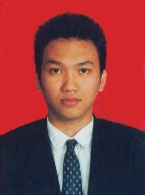 Place of birth	:		Date of birth	:	December 18th, 1985Nationality	:	Gender	:	MaleStatus	:	MarriageReligion	:	Moslem Home Address	:	Rambutan Street 91, RT 008/003 Kalisari, Pasar Rebo, 		East JakartaPhone number	:	+62 812 8211 5111E-mail	:		bagusirdiawan@gmail.comCollegeInstitution name	:	, DepokMajoring	:	Informatics Management, Faculty of Computer SciencePeriod	:	2003 – 2006GPA	:	3.25 (Scale 4.00)CollegeInstitution name	:	, Depok	Majoring	:	Information Systems, Faculty of Computer Science	Period	:	2006 - 2008	GPA	:	3.21 (Scale 4.00)Name   	   :	     IBM Cognos 8.0Year		:	May 2015Place		:	Jakarta, PT EdutrainName   	   :	     Implementing a Data Warehouse with Microsoft SQL          Server 2008Year		:	May 2014Place		:	Surabaya, PT InixindoName		:	Troubleshooting VSATYear		:	Nov 2010Place		:	PT Citra Sari MakmurName		:	Office Management & Modern AdministrationYear		:	April 2009Place		:	Pusdiklat PT. Bank Rakyat , TbkName		:	Courses of Multimedia ApplicationsYear		:	Dec 19-23, 2005Place		:	Universitas GunadarmaName		:	Courses of Basic User LinuxYear		:	Feb 08, 2005Place		:	Universitas GunadarmaName		:	Microsoft Office (Word, Excel, Access)Year		:	2003Place		:	Universitas GunadarmaSoftware/Hardware	LevelSQL Database	Programming			:	[    Advance     ]SQL Server 2008				:	[ Intermediate  ]IBM Cognos 8.0					:	[ Intermediate  ]IBM Framework				:	[ Intermediate  ]
TCP/ IP					:	[ Intermediate  ]
InstitusionalName Institusional	:	PT. Bank Rakyat ,TbkPeriod		:	Des 2008 – NowJob		:	Junior ExecutiveActivity/ Organization	:	KarangTaruna (Youth Organization)Period	:	2003 – 2006Activity/ Organization	:	Nocturno (Youth Organization)Period	:	2005 – 2007Activity/ Organization	:	Change Agent Division PT Bank Rakyat IndonesiaPeriod	:	2014 - 2015EnglishSpeaking		:	GoodRead			:	GoodWrite			:	GoodBahasa IndonesiaSpeaking		:	ExcellentRead			:	ExcellentWrite			:	Excellent